Уважаемые коллеги!Приглашаем вас принять участие во Всероссийская научно-практической конференции «АКТУАЛЬНЫЕ ВОПРОСЫ РАЗВИТИЯ СОВРЕМЕННОГО РОССИЙСКОГО ПУБЛИЧНОГО ПРАВА».К участию в конференции приглашаются обучающиеся по программам бакалавриата, специалитета, магистратуры и аспирантуры и их наставники. Семинар состоится 24 октября 2022 года в очном формате и формате on-line на платформе Microsoft Teams. Ссылка на мероприятие: https://teams.microsoft.com/l/channel/19%3aZucZt1KCg7jiYbcIY1fEfgX2ULUFSZ4J3ofUv9LbxRM1%40thread.tacv2/%25D0%259E%25D0%25B1%25D1%2589%25D0%25B8%25D0%25B9?groupId=94e6c322-7d0f-44f5-957c-47d23985c5b5&tenantId=b7f8139a-a0a5-4e47-90a1-258ccf191615Начало конференции: 10.00 Место проведения: Южно-Российский институт-филиал Российской академии народного хозяйства и государственной службы при Президенте Российской Федерации, ауд. 120.Регламент: основное выступление – до 10 мин.выступление в прениях – до 2 мин.В рамках работы конференции планируется рассмотреть следующие вопросы:1. Права и свободы человека и гражданина: публично-правовые механизмы защиты и ограничений.2. Совершенствование правового регулирования организации и функционирования публичной власти.3. Тенденции развития административного права и административного процесса.4. Правовое обеспечение государственной антикоррупционной политики.5. Правовое обеспечение национальной безопасности в контексте функционирования публичной власти.6. Правовое обеспечение финансовой деятельности. Финансовый контроль: тенденции и перспективы развития.7. Проблемы реализации правовой категории «публичный интерес» в российском праве.8. Публично-правовое регулирование предпринимательской и иной экономической деятельности.9. Труд, занятость, социальное обеспечение и социальная защита: современные реалии и перспективы развития.По итогам конференции планируется издание сборника, индексируемого в РИНЦ.Для участия в семинаре до 17 октября 2022 года необходимо прислать заявку на участие, оформленную в соответствие с приложением № 1 в формате Word, статью для публикации в соответствие с приложением № 2 в формате Word, а также отчет платной версии (тариф Basic) системы поиска текстовых заимствований «Антиплагиат» www.antiplagiat.ru в формате pdf и текста проверенной статьи. Допускается участие в дискуссии без доклада, о чем следует сделать отметку в заявке.Названия прикрепленных документов должны содержать следующую информацию: Заявка/Статья/ (в зависимости от содержания документа). Пример: «Статья Иванов», «Заявка Иванов».Требования к оформлению статьиТекст необходимо оформить в редакторе Word.В начале СТАТЬИ указываются Ф.И.О. автора (полностью), курс обучения, факультет, форма обучения, наименование вуза, город, страна, адрес электронной почты, научный руководитель (обязательно).Формат текста: Microsoft Word (*.doc, *.docx);Язык текста: русский; английский;Ориентация: А4, книжная, альбомная ориентация запрещена;Поля (верхнее, нижнее, левое, правое): 2 см;Шрифт: Times New Roman, размер (кегль) – 14;Межстрочный интервал: полуторный;Объём статьи: не менее 5 стр.; Оригинальность текста: не менее 60%. (Проверка осуществляется на платной версии сайта (тариф Basic): https://www.antiplagiat.ru/);Количество авторов в одной статье: не более 2-х.В случае если заявка или статья не соответствуют указанным требованиям, Оргкомитет оставляет за собой право отклонить их без оповещения об этом участника.ОФОРМЛЕНИЕ СТАТЬИРасположение и структура текста внутри статьииндекс УДК (кегль 14, выравнивание с левого края) можно найти на сайте: http://teacode.com/online/udc;название статьи на русском языке (прописные буквы, шрифт – жирный, выравнивание по центру);ФИО автора(-ов) полностью на русском языке (строчные буквы, шрифт – жирный, выравнивание по правому краю);учёная степень, учёное звание, должность (выравнивание по правому краю);место учебы (работы) в именительном падеже (выравнивание по правому краю);ВАЖНО! Если авторы имеют одинаковый статус, общее место учёбы, то оформление проводится в соответствии с Образцом оформления статьи, отделяя каждого автора запятой;аннотация на русском языке (кегль 14, не менее 30 слов, выравнивание по ширине);ключевые слова на русском языке (кегль 14, не менее 5 слов, выравнивание по ширине);название статьи, ФИО автора(-ов) (через запятую), аннотация, ключевые слова на английском языке (оформление то же). Место учебы переводить не нужно. Для перевода можно воспользоваться переводчиком: https://translate.yandex.ru/через строку – основной текст статьи (кегль 14, межстрочный интервал – 1,5, абзацный отступ – 1 см, выравнивание по ширине);список литературы: оформляется в конце статьи в порядке использования источника в тексте под названием «Список литературы». В тексте ссылки на литературу обозначаются квадратными скобками с указанием номера источника и через запятую – номера страницы: [5, с. 115]. Подстрочные ссылки запрещены.	Контактная информация:	8 (863) 203-63-03 – Душакова Леся Анатольевна	8 (863) 203-63-03 – Ермолаева Зоя Александровна8 (863) 297-57-14 – Линкин Виктор Николаевич8 (863) 297-57-14 – Пчеленцева Елена Вячеславовна	Адрес электронной почты: konferencia_rf_rgup@mail.ruПриложение 1ЗАЯВКА НА УЧАСТИЕво Всероссийская научно-практической конференции «АКТУАЛЬНЫЕ ВОПРОСЫ РАЗВИТИЯ СОВРЕМЕННОГО РОССИЙСКОГО ПУБЛИЧНОГО ПРАВА»Приложение 2НАЗВАНИЕ СТАТЬИДружинин Николай Сергеевич,
Адамкевичус Кирилл Юрьевич
студенты 3 курса юридического факультетаочной формы обученияРостовского филиала ФГБОУВО «РГУП»г. Ростов-на-Дону, Россия,(адрес электронной почты) Аннотация: текст, текст, текст, текст, текст.
Ключевые слова: текст, текст, текст, текст, текстTITLE OF THE ARTICLE Druzhinin Nikolai Sergeevich,
Adamkevichus Kirill Jur’evichAbstract: text, text, text, text, text.
Key words: text, text, text, text, textТекст. Текст. Текст. Текст [1, с. 125]. Текст. Текст [2, с. 132]. Текст. Текст. Текст [3]. Текст. Текст. Текст. Текст. Текст. Текст. Текст [4]. Текст. Текст. Текст. Текст. Текст. Текст. Текст.Список литературы1. Бузгалин А. Человек, рынок и капитал в экономике XXI века // Вопросы экономики. – 2017. – № 3. – С. 125-144.2. Зикунова И. В. Феномен предпринимательской активности в бизнес-цикле постиндустриального развития: монография. – СПб.: Издательство политехнического университета. – 2017. – 132 с.3. Вайс М. Н. Диагностика состояния доречевого развития детей с ДЦП группы «Особый ребенок» [Электронный ресурс]. – Режим доступа: URL: http://logopedia.by/?p=2553. (24.11.2018)4. Динамика цен: факты, оценки, комментарии [Электронный ресурс]. – Режим доступа: URL: http://www.cbr.ru/DKP/surveys/dinamic/ (20.11.2018)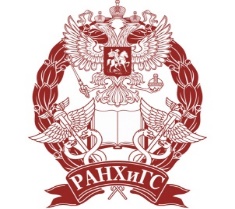 Южно-российский институт управленияРАНХиГС при Президенте Российской Федерации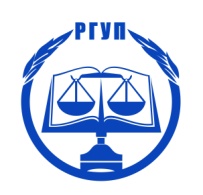 Ростовский филиалФГБОУ ВО«Российский государственный университет правосудия»1.Фамилия, имя, отчество (полностью)2.Место учебы, факультет, курс3.Страна, область (республика, край), город4.Контактный телефон и e-mail5.Название доклада / участие в дискуссии бездоклада